CURRICULUM VITAE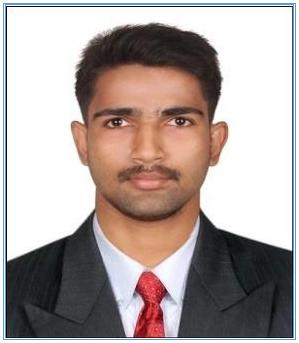 AKHIL Email: akhil.381269@2freemail.com OBJECTIVESeeking for challenging career by giving all my skills to my profession.ACADEMIC QUALIFICATIONM.A. Sociology, Lovely Professional University, Punjab, 2015B.A.Communicative English, Nirmala College, Muvattupuzha, 2013HIGHER SECONDARY EXAMINATION St. Mary’s Higher Secondary School, Arakuzha, 2010S.S.L.C St. Mary’s Higher Secondary School, Arakuzha, 2007SYNOPSIS OF SKILLWell classroom managementExcellent motivational, communication and written skills.Capacity to research and problem solving attitude.Ability to motivate students as well as guide them for better results.Good organizational skills and ability to arrange the sessions for students.Strong interpersonal and organizational skills.PROFESSIONAL EXPERIENCETeacher in English, R.M. Shah Public School Bijapur, Karnataka, India.Sales Executive in INUS MOTORS PVT. LTD. Kerala, India.OTHER EXPERIENCEWorked as a Supervisor in Cochin Plywood Pvt. Ltd. Perumbavur, Kerala, IndiaCOMPUTER QUALIFICATIONSOperating System Office Productivity Tools: Windows 98, Windows 2000, Windows XP, Windows2007: MS Word, MS Excel, Internet browsing and emailPage: 1-2WORK/INTERNSHIP/VOLUNTARY WORK EXPERIENCENCC Cadet, NCC Nirmala College MuvattupuzhaHad undergone a good practical training as a part of NCC and earned in B certificate with B grade. (August 2010 – June 2011)LANGUAGE PROFICIENCYEnglish, Hindi and Malayalam ( Can Speak, Read and Writing)PERSONAL DETAILSKEY SKILLS AND COMPETENCIESGood CommunicationConfidenceLeadershipHardworkingPunctualityInitiative with a high level of energyDeclarationI hereby declare that the information provided in my resume is true to the best my knowledge.Page: 2-2Date of Birth: 26-01-1990: 26-01-1990Nationality: Indian: IndianMarital Status: Single: SingleGender: Male: Male